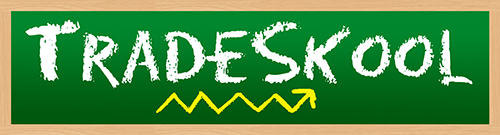 Name: ________________________						Date:__________Fill in the blank to find what kind of superfood Laiyer is.K A _ _O _N I _ N_ A R _ I C_ E E K _What is Laiyer’s second most powerful vitamin?ThiaminFolateVitamin B6RiboflavinWhat vitamin has less power than the Laiyer’s second most powerful vitamin? Vitamin B6FolateManganeseThaiminUnscramble to uncover Laiyer’s most powerful vitamin. NiamihtK minativEtoalfC NitamivWhat is Laiyer’s second most powerful mineral?SeleniumIronCopper PotassiumWhich Mineral is more powerful than Laiyer’s second most powerful mineral? MagnesiumPhosphorusManganesePotassiumRewrite to discover Laiyer’s third most powerful mineral. Hint: It’s written backwards!ReppocNoriSurohpsohpMuissatopLaiyer is on the ________________ team.Herb VegetableLegumeSeedWhat does Laiyer’s superpower help with?BonesMigraines Blood ImmunityWhat is the serving size on Laiyer’s trading card? ½  Leaf1 Onion2 Cups, Chopped1 Cup, ChoppedIf you had half Laiyer’s size, how many calories would you have?27			603050Fill in the blank to discover what continent Laiyer is from.E _R_ _ E _M_R _ I _ A_ O _T_   A _ _R I _ AA S _ _Solve the math equation in order to find Laiyer’s correct energy.60 x 1108 ÷ 2100 + 923 x 4       14. Which altered state does Tradeskool suggest to maximize Laiyer’s flavor?On top of PastaAdded to Vegetable SoupSalted EdamameAdd to Spiced Cake MixWhat is the main body part used in Laiyer’s special move?Legs Full BodyShouldersBack